Lección 6: Hagamos libros de números (parte 1)Encontremos cosas para contar en nuestra escuela.Calentamiento: Observa y pregúntate: Usemos todas las manos¿Qué observas?
¿Qué te preguntas?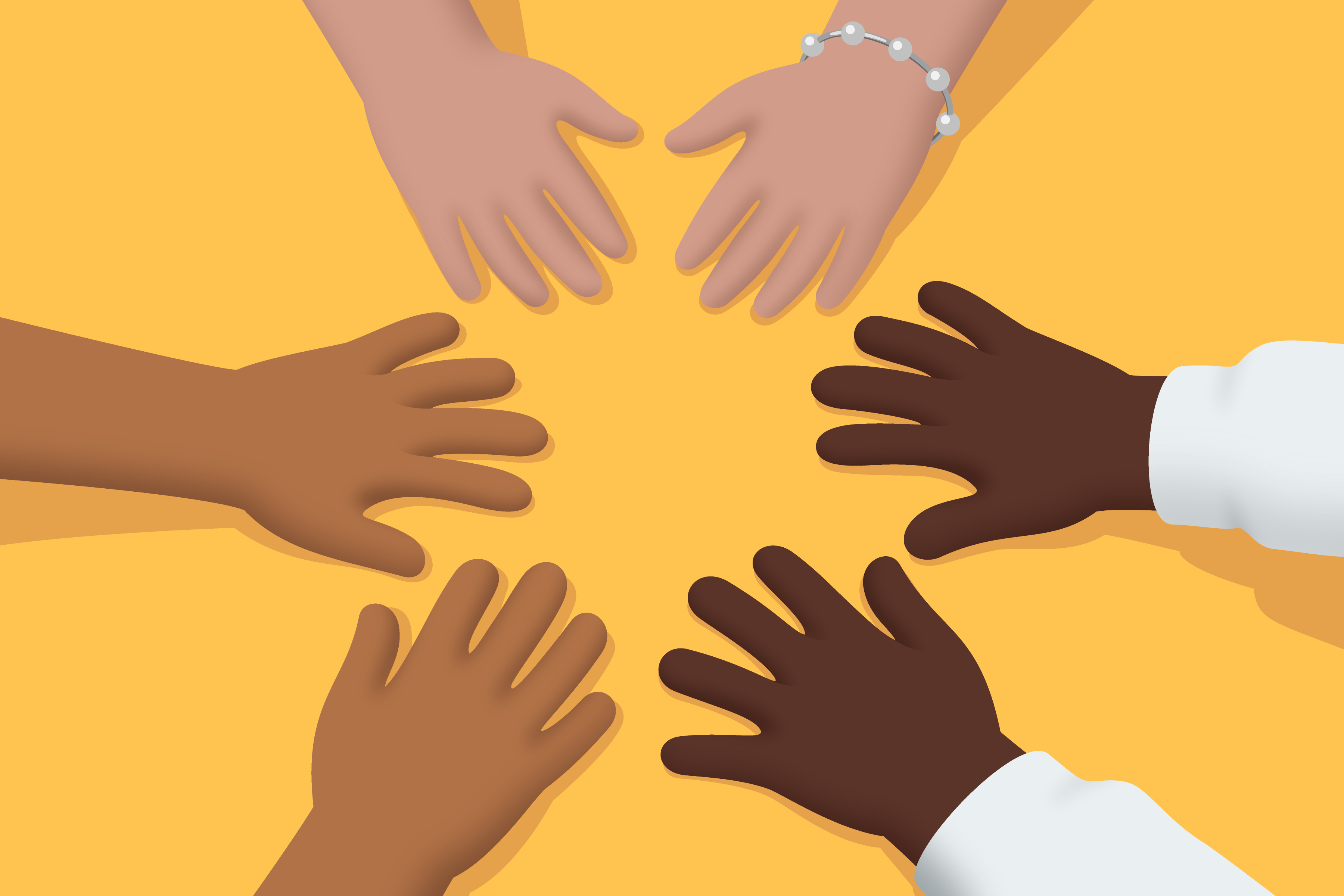 6.3: Centros: Momento de escogerEscoge un centro.Encuentra la pareja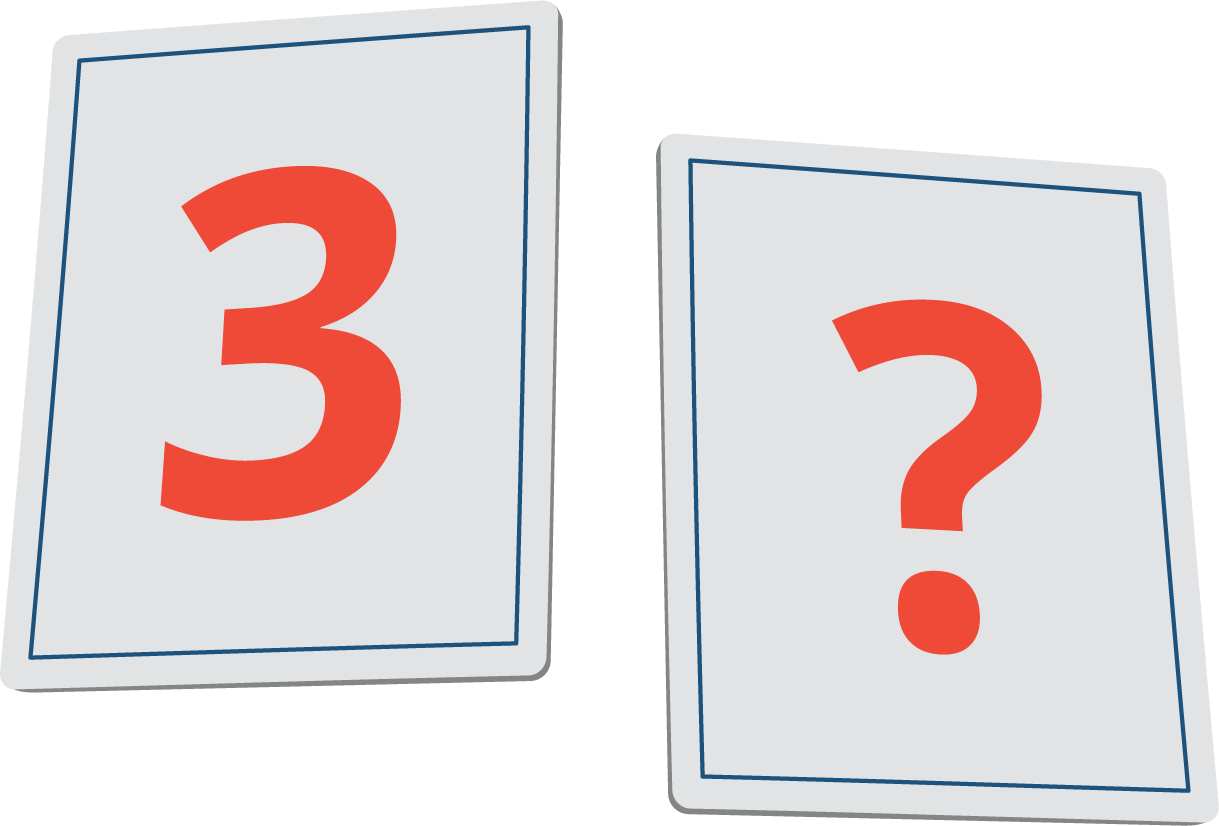 Historias matemáticas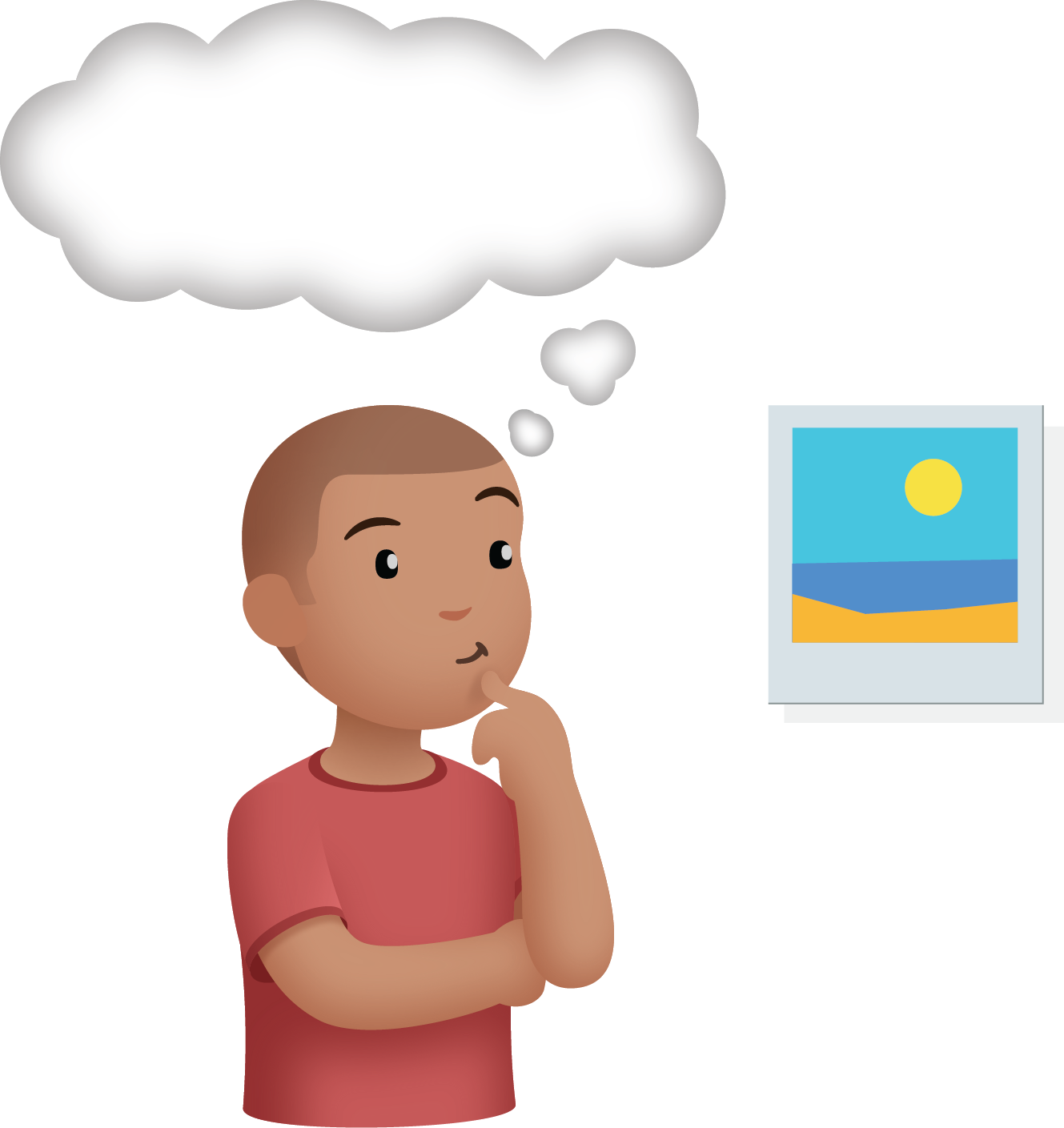 Construye figuras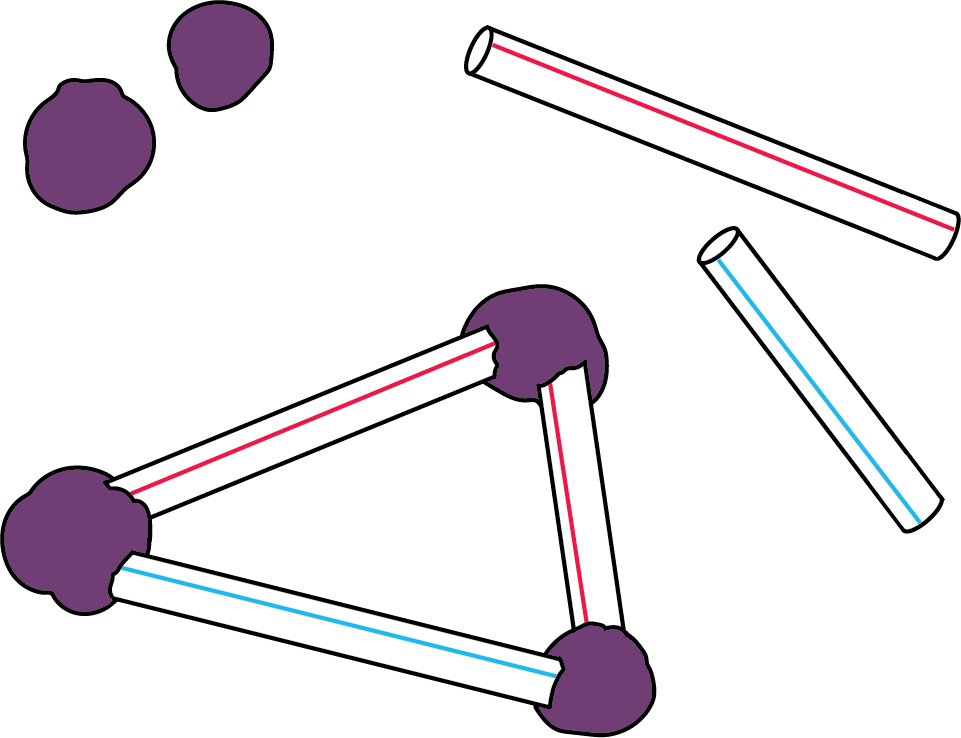 Formar o separar números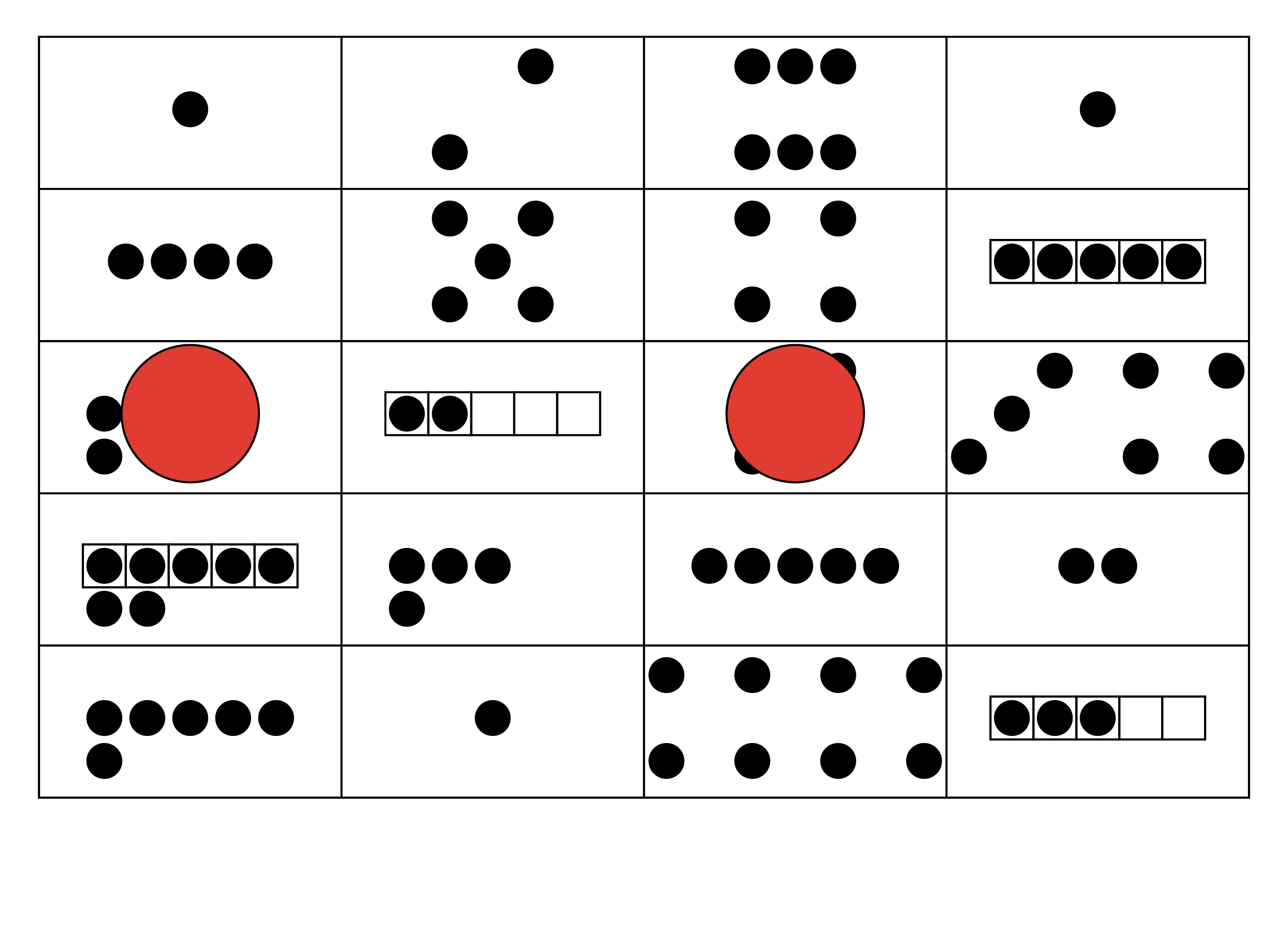 Libros de imágenes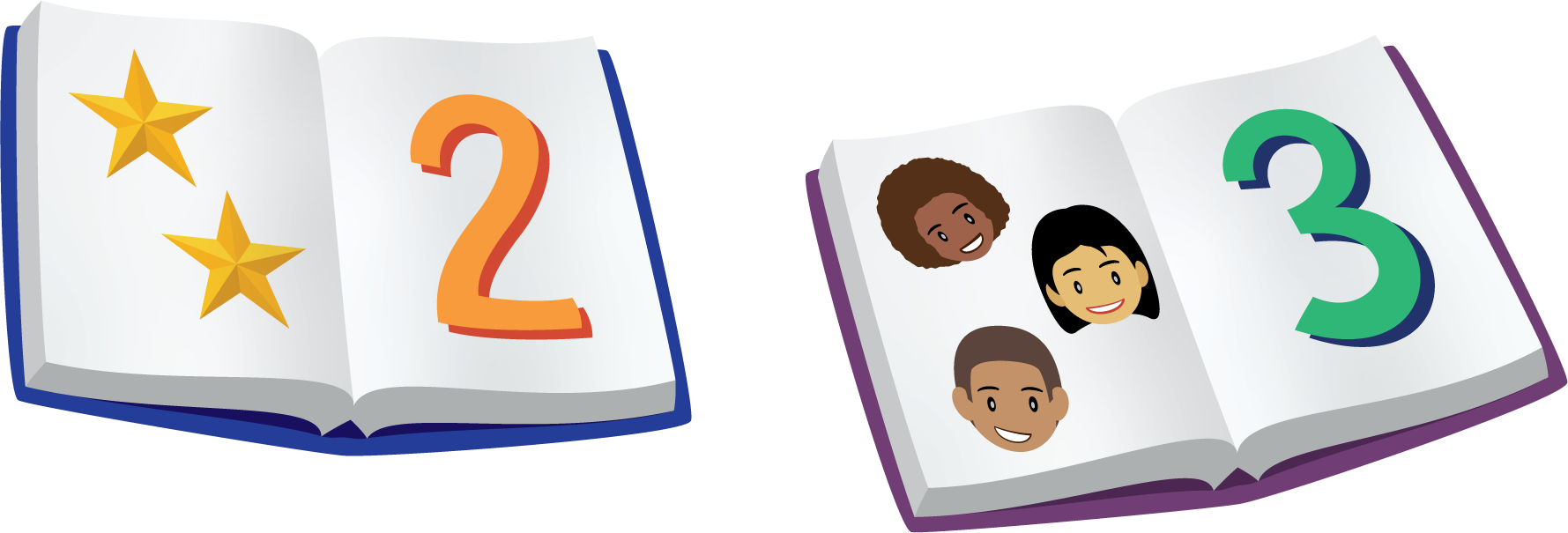 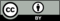 © CC BY 2021 Illustrative Mathematics®